Návrh usnesení:Zastupitelstvo města Prostějova  s c h v a l u j e prodej pozemku p.č. 6032/13 – zastavěná plocha a nádvoří o výměře 273 m2 v k.ú. Prostějov vlastníkovi stavby umístěné na tomto pozemku za následujících podmínek: kupní cena bude stanovena ve výši dle znaleckého posudku (cena obvyklá), tj. 330.000 Kč, a bude v celé výši zaplacena před podpisem kupní smlouvy, náklady spojené se zpracováním znaleckého posudku a správní poplatek spojený s podáním návrhu na povolení vkladu vlastnického práva do katastru nemovitostí uhradí kupující.Důvodová zpráva:Na Odbor správy a údržby majetku města Magistrátu města Prostějova se obrátila společnost JAMASTAV MORAVIA a.s., se sídlem Vojtěchov 11, PSČ 798 55, IČ: 015 86 548, se žádostí o odprodej pozemku Statutárního města Prostějova p.č. 6032/13 o výměře 273 m2 v k.ú. Prostějov za účelem výstavby bytového domu. Na předmětném pozemku stojí v současné době jiná stavba bez č.p. nebo č.e. (objekt bývalé čerpací stanice vody) ve vlastnictví společnosti Vodovody a kanalizace Prostějov, a.s., se sídlem Prostějov, Krapkova 1635/26, PSČ 796 01, IČ 494 51 723, která má zákonné předkupní právo k předmětnému pozemku. Záležitost je řešena pod sp.zn. OSUMM 36/2016.Odbor územního plánování a památkové péče Magistrátu města Prostějova, oddělení územního plánování, obdržel žádost o vyjádření k prodeji pozemku p.č. 6032/13 o výměře 273 m2 v k.ú. Prostějov. O prodej žádá společnost JAMASTAV MORAVIA a.s. se sídlem Vojtěchov, Hvozd. Důvodem žádosti je záměr žadatele objekt ve vlastnictví Vodovodů a kanalizací Prostějov, a.s., rekonstruovat a vybudovat zde nové bytové jednotky.K žádosti sdělujeme následující:Uvedený pozemek je dle platného územního plánu (ÚP) stabilizovanou plochou bydlení smíšeného. Pro lokalitu sídliště Hloučela na základě požadavku, vyplývající z vydaného ÚP, byla zpracována územní studie, která pozemek p. č. 6032/13 ve výkrese regulací stanovuje jako pozemek technické infrastruktury. Územní studie je zaregistrována a je podkladem pro rozhodování v území.Odbor územního plánování a památkové péče Magistrátu města Prostějova, oddělení územního plánování, vzhledem k nedostatku parkovacích míst na sídlišti a také z důvodu stávajících garáží, které bezprostředně přiléhají k uvedenému pozemku, doporučuje jednat se zájemcem o odprodeji pozemku za účelem výstavby parkovacího domu.Odbor rozvoje a investic MMPv posoudil předloženou žádost a sděluje, že považuje za vhodnější na pozemku p.č. 6032/13, k.ú. Prostějov realizovat výstavbu garáží, a to s ohledem na nedostatek parkování v sídlišti i existenci stávajících garáží v těsném sousedství uvedeného pozemku. Nový objekt bydlení by navíc nárokoval další plochy pro potřebu zajištění normového parkování pro byty. Pracovníci ORI nemají námitky k prodeji uvedeného pozemku za podmínky jeho využití pro doporučený účel – garážová stání, s tím, že výstavbu objektu bydlení v tomto místě nedoporučují.Komise pro rozvoj města a podporu podnikání ve svém stanovisku ze dne 23.02.2016 zatím nedoporučuje Radě města prodej předmětného pozemku až do doby získání souhlasu vlastníka stavby na předmětném pozemku s prodejem.Společnost Vodovody a kanalizace Prostějov, a.s., na žádost Odboru správy a údržby majetku města o vyjádření k žádosti společnosti JAMASTAV MORAVIA a.s. o prodej pozemku p.č. 6032/13 v k.ú. Prostějov reagovala dopisem ze dne 17.02.2016, ve kterém sděluje, že o předmětný pozemek má společnost Vodovody a kanalizace Prostějov, a.s., zájem s tím, že v současné době nechává ocenit stavbu na předmětném pozemku a současně s tím i pozemek p.č. 6032/13 v k.ú. Prostějov. Následně předloží znalecký posudek Odboru správy a údržby majetku města. Rada města Prostějova na své schůzi konané dne 15.03.2016 usnesením č. 6276 rozhodla materiál č. 15.3  Vyhlášení záměru prodeje pozemku p.č. 6032/13 v k.ú. Prostějov odložit. V tu dobu nebyla obvyklá cena předmětného pozemku ještě známá. V mezidobí nechala společnost Vodovody a kanalizace Prostějov, a.s., zpracovat znalecké posudky na ocenění pozemku p.č. 6032/13 v k.ú. Prostějov a stavby na tomto pozemku. Dle znaleckých posudků zpracovaných Znaleckým a oceňovacím ústavem s.r.o. je obvyklá cena pozemku p.č. 6032/13 v k.ú. Prostějov (vlastník: Statutární město Prostějov) stanovena ve výši 330.000 Kč a obvyklá cena stavby na pozemku p.č. 6032/13 v k.ú. Prostějov (vlastník: Vodovody a kanalizace Prostějov, a.s.) ve výši 390.000 Kč.  Po obdržení informace o obvyklé ceně pozemku p.č. 6032/13 v k.ú. Prostějov připravil Odbor správy a údržby majetku města následně opětovně v dané záležitosti materiál k projednání na schůzi Rady města Prostějova konanou dne 21.06.2016. Rada města Prostějova na své schůzi konané dne 21.06.2016 usnesením č. 6631 rozhodla materiál č. 15.6 Vyhlášení záměru prodeje pozemku p.č. 6032/13 v k.ú. Prostějov opět odložit.Odbor správy a údržby majetku města vzhledem k deklarovanému zajmu společnosti Vodovody a kanalizace Prostějov a.s., se sídlem Prostějov, Krapkova 1635/26, PSČ 796 01, IČ 494 51 723, opětovně předložil na schůzi Rady města Prostějova konanou dne 07.02.2017 materiál na vyhlášení záměru prodeje pozemku p.č. 6032/13 v k.ú. Prostějov. Rada města Prostějova na své schůzi konané dne 07.02.2017 usnesením č. 7156 vyhlásila záměr prodeje pozemku p.č. 6032/13 – zastavěná plocha a nádvoří o výměře 273 m2 v k.ú. Prostějov vlastníkovi stavby umístěné na tomto pozemku za následujících podmínek: a) 	kupní cena bude stanovena ve výši minimálně dle znaleckého posudku (cena obvyklá), tj. 330.000 Kč, a bude v celé výši zaplacena před podpisem kupní smlouvy, b) 	náklady spojené se zpracováním znaleckého posudku a správní poplatek spojený s podáním návrhu na povolení vkladu vlastnického práva do katastru nemovitostí uhradí kupující.Záměr prodeje předmětného pozemku byl v souladu s příslušnými ustanoveními zákona č. 128/2000 Sb., o obcích (obecní zřízení), ve znění pozdějších předpisů, zveřejněn vyvěšením na úřední desce Magistrátu města Prostějova a způsobem umožňujícím dálkový přístup po zákonem stanovenou dobu. K vyhlášenému záměru se nikdo jiný nepřihlásil.Odbor správy a údržby majetku města sděluje, že v tomto případě, kdy pozemek a stavba na tomto pozemku jsou ve vlastnictví různých vlastníků (stavba není součástí pozemku), má dle ustanovení § 3056 zákona č. 89/2012 Sb., občanský zákoník, ve znění pozdějších předpisů, vlastník stavby společnost Vodovody a kanalizace Prostějov, a.s., zákonné předkupní právo k pozemku Statutárního města Prostějova p.č. 6032/13 v k.ú. Prostějov, na němž je stavba zřízena. Z vyjádření společnosti Vodovody a kanalizace Prostějov, a.s., je přitom zřejmý jejich zájem o odkup pozemku p.č. 6032/13 v k.ú. Prostějov. Vzhledem k tomu, že cílem výše uvedeného ustanovení zákona č. 89/2012 Sb., občanský zákoník, ve znění pozdějších předpisů, je snaha do budoucna sjednotit vlastníka pozemku a stavby, doporučuje Odbor správy a údržby majetku města schválit prodej pozemku p.č.6032/13 v k.ú Prostějov vlastníkovi stavby umístěné na tomto pozemku za podmínek dle návrhu usnesení.    Společnost JAMASTAV MORAVIA a.s., která o uvedený pozemek taktéž projevila v minulosti zájem, byla o vyhlášeném záměru prodeje pozemku informována, aby měla možnost se k němu vyjádřit a předložit svou nabídku. Ke dni zpracování tohoto materiálu však nereagovala.Společnost Vodovody a kanalizace Prostějov, a.s., není dlužníkem Statutárního města ProstějovaMateriál byl předložen k projednání na schůzi Finančního výboru dne 27.03.2017.Přílohy: 	situační mapafoto výpis z obchodního rejstříku V Prostějově dne 17.03.2017Osoba odpovědná za zpracování materiálu: 	Mgr. Libor Vojtek,	vedoucí Odboru SÚMM, v. r. Zpracoval:  Jiří Grygar, odborný referent oddělení nakládání s majetkem města Odboru SÚMM, v. r. 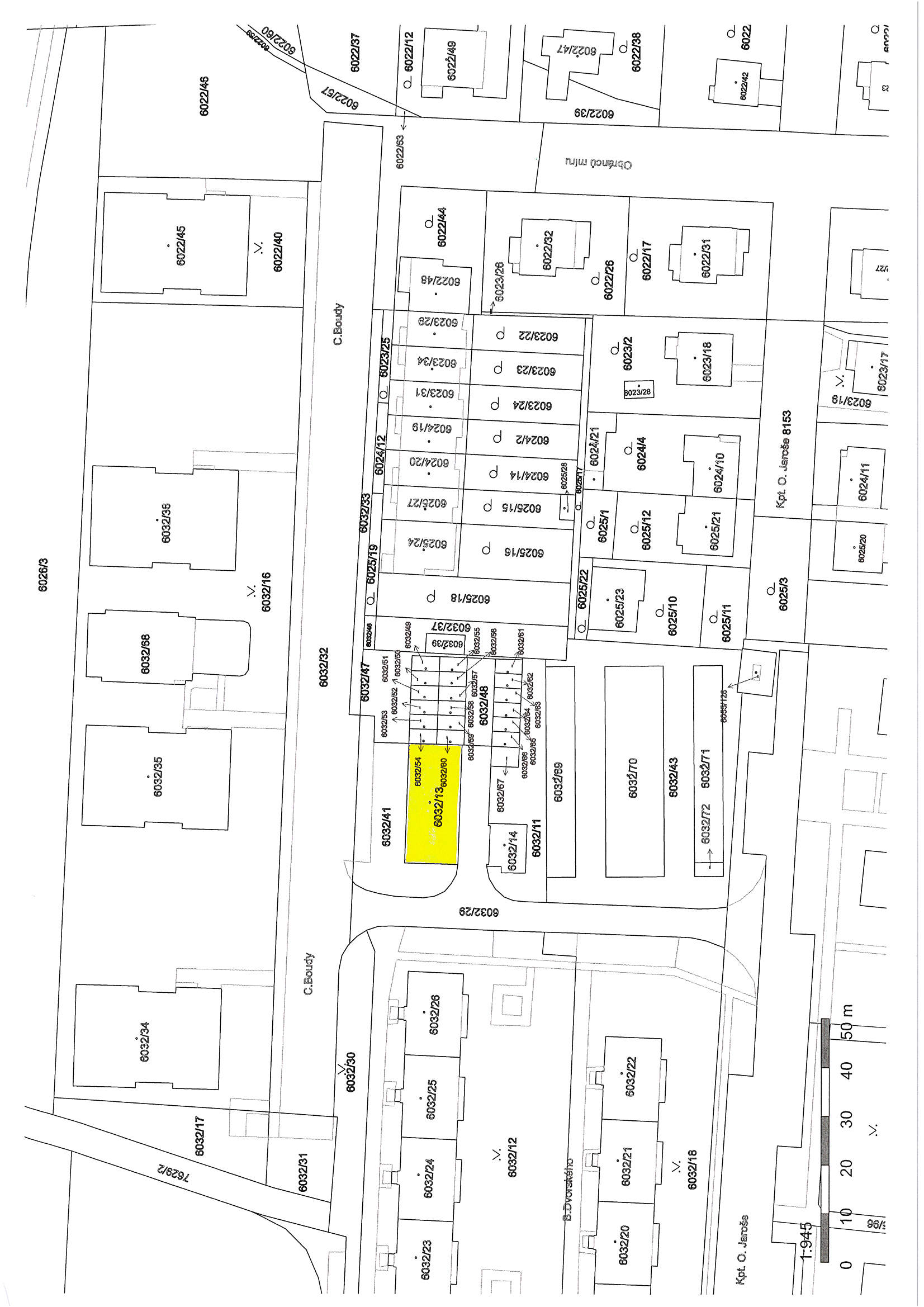 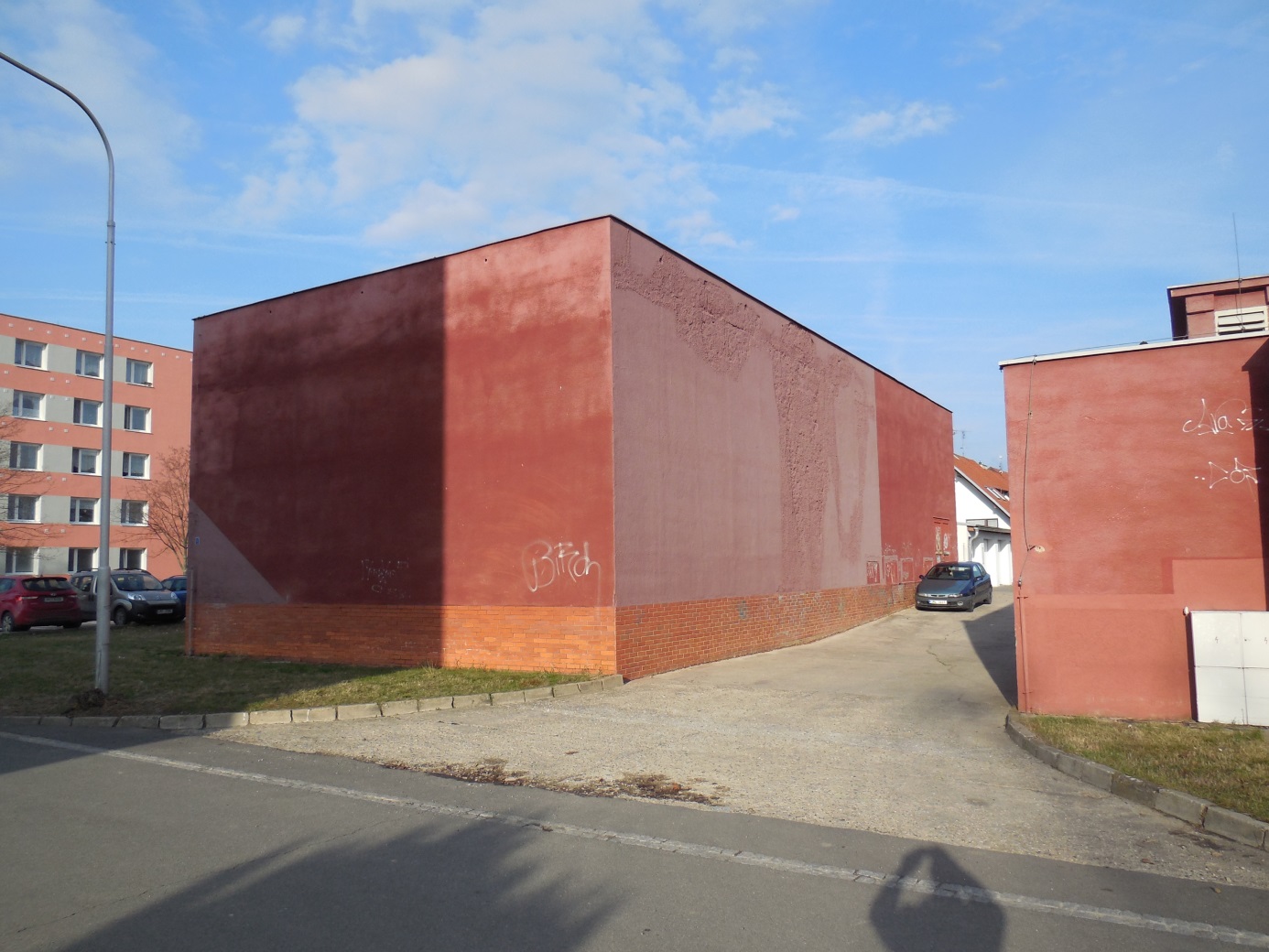 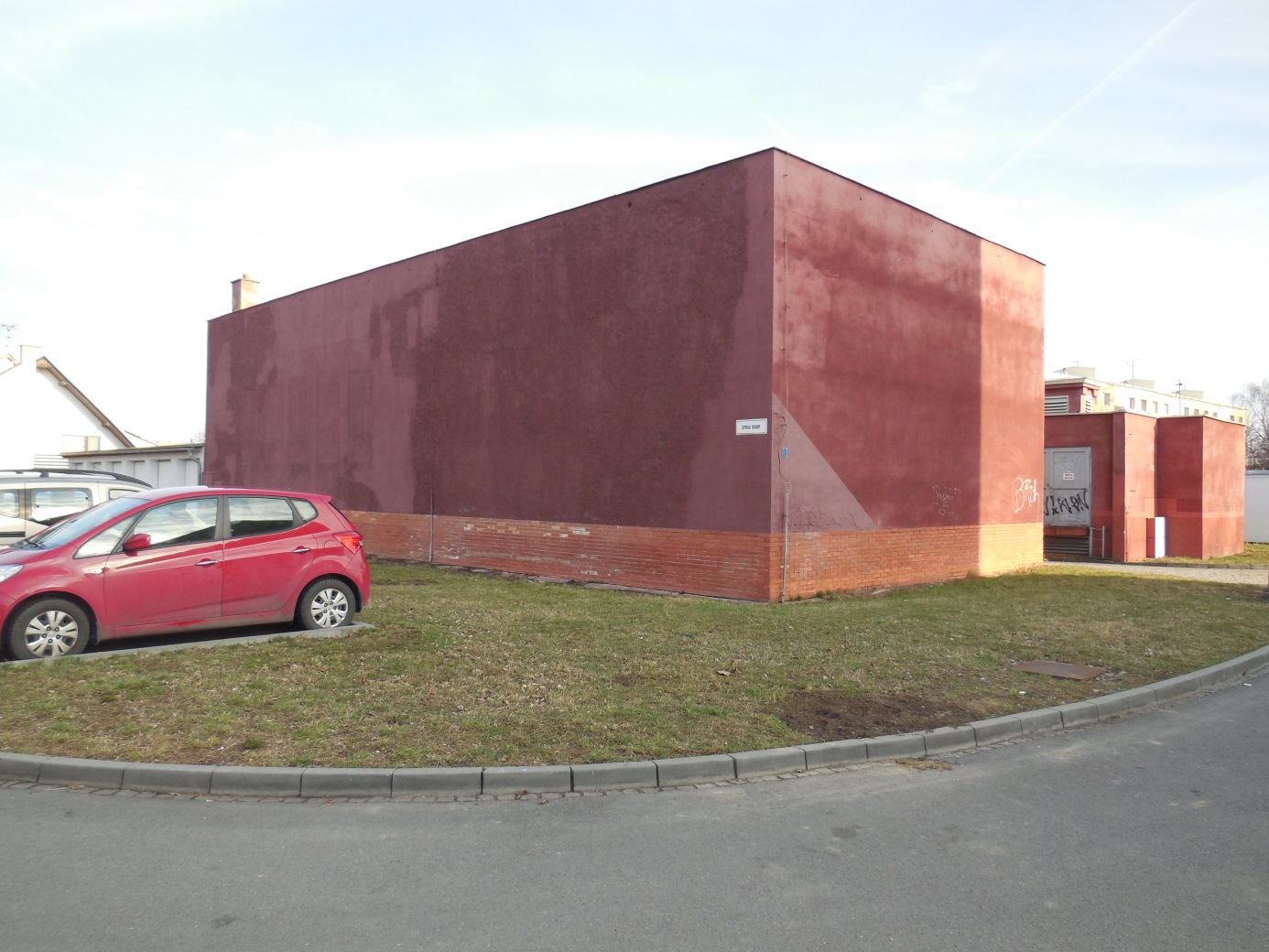 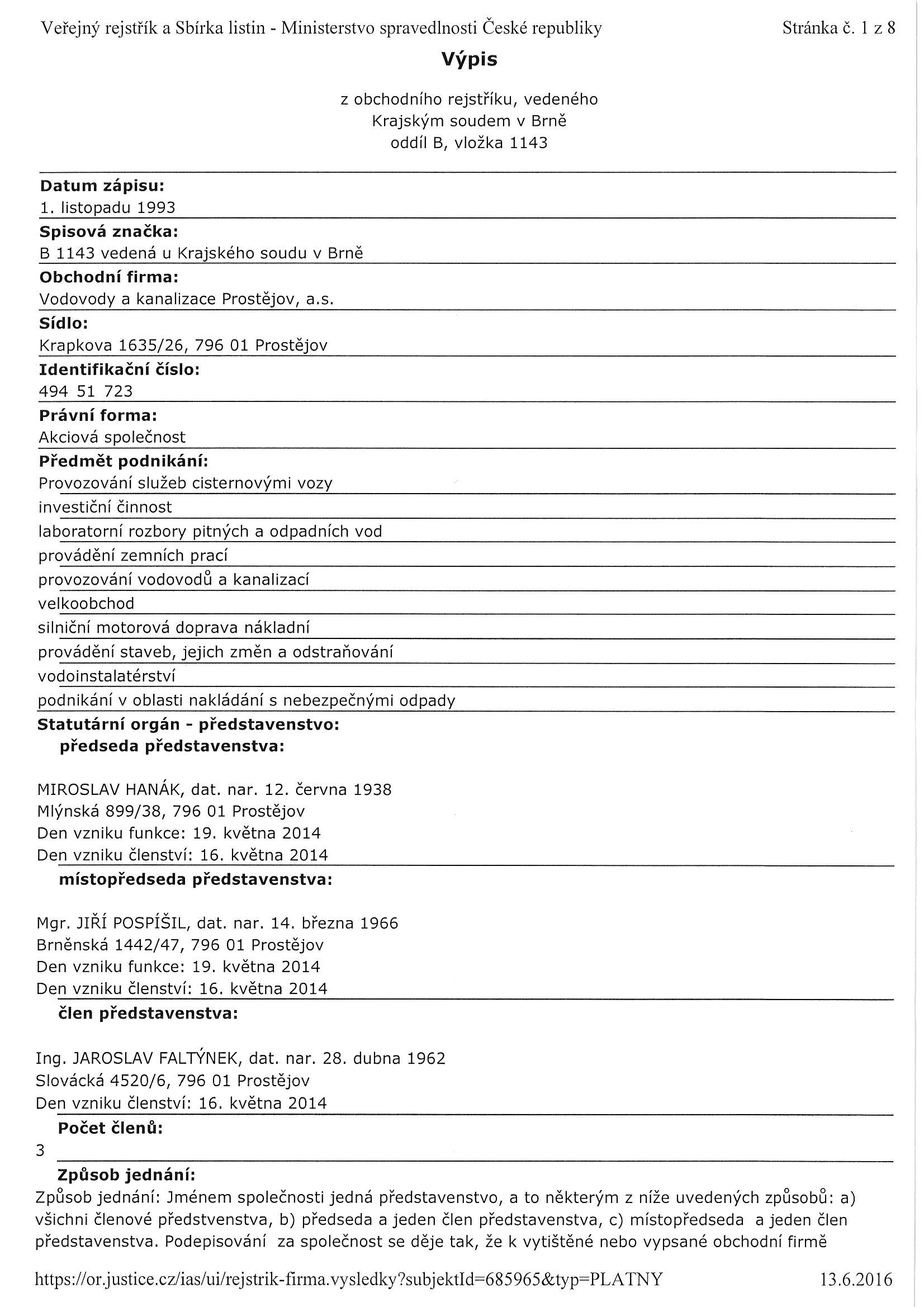 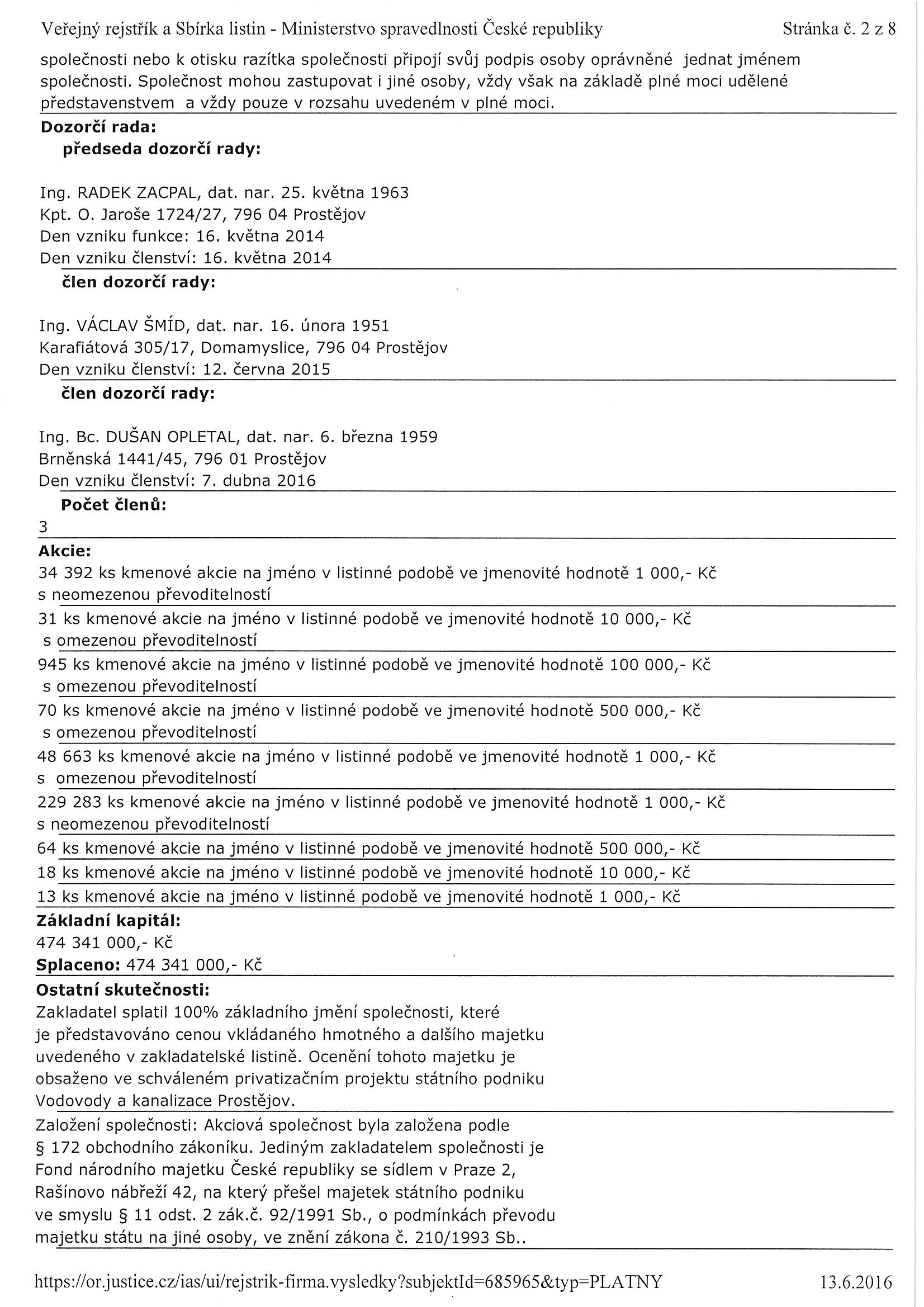 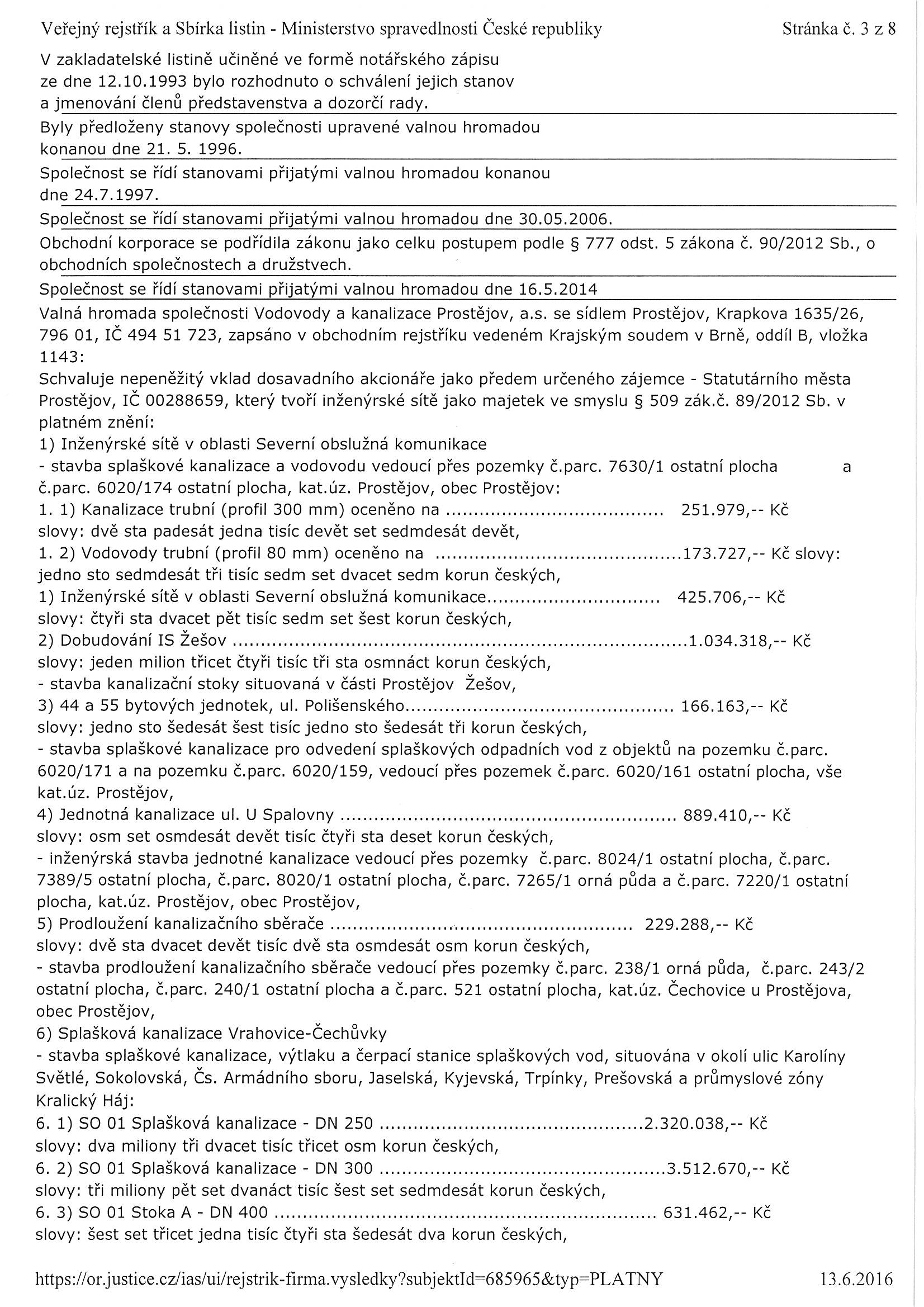 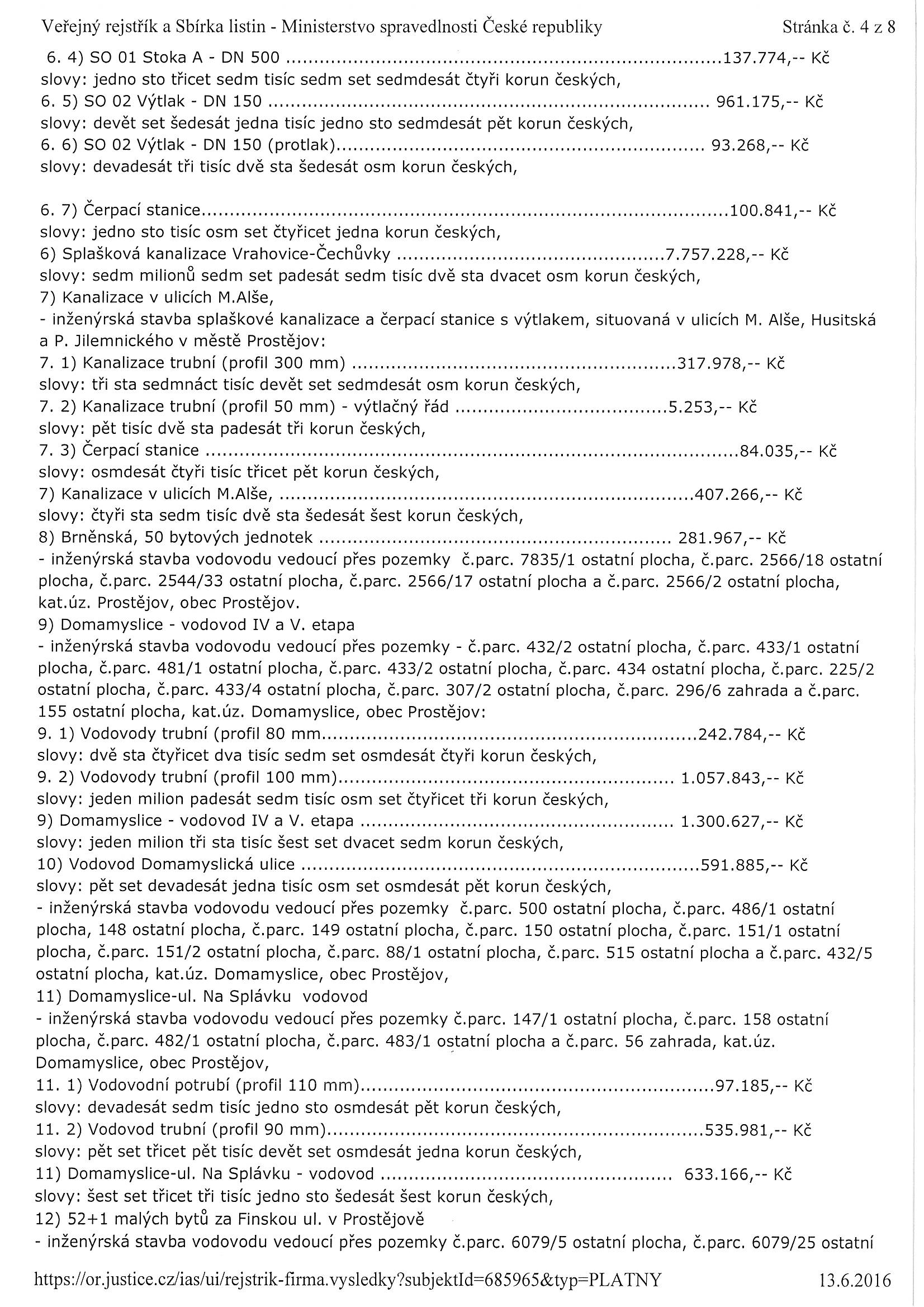 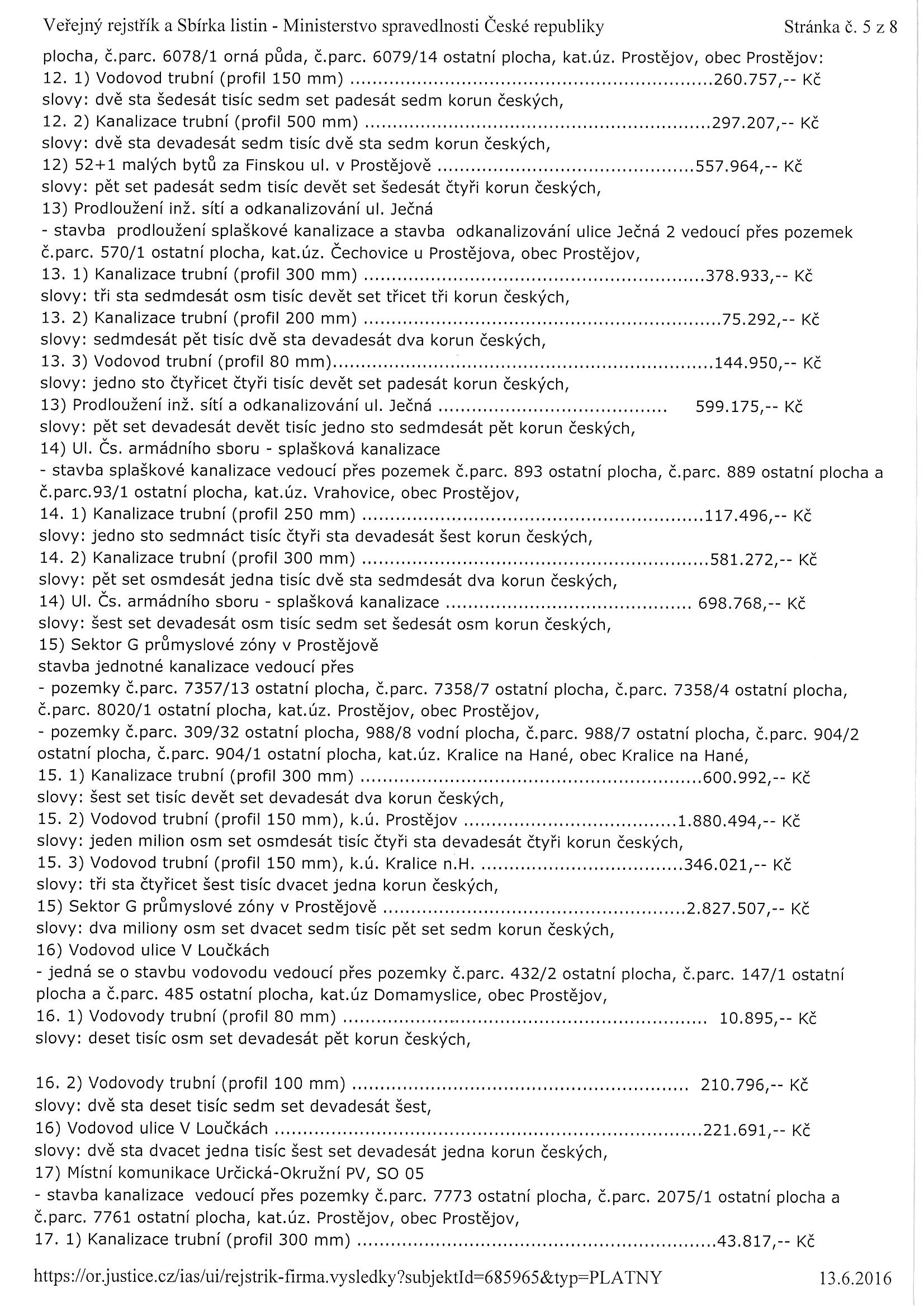 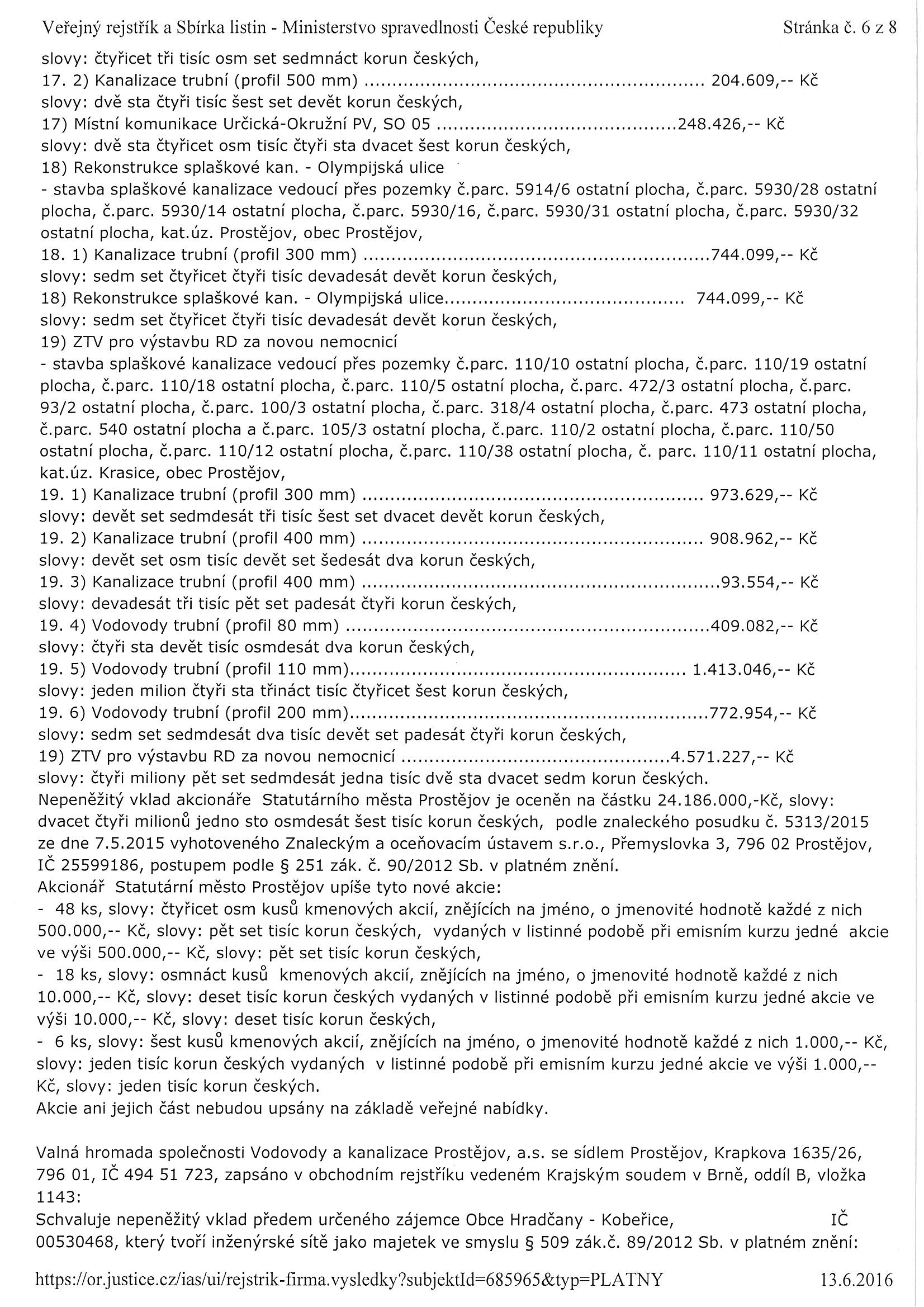 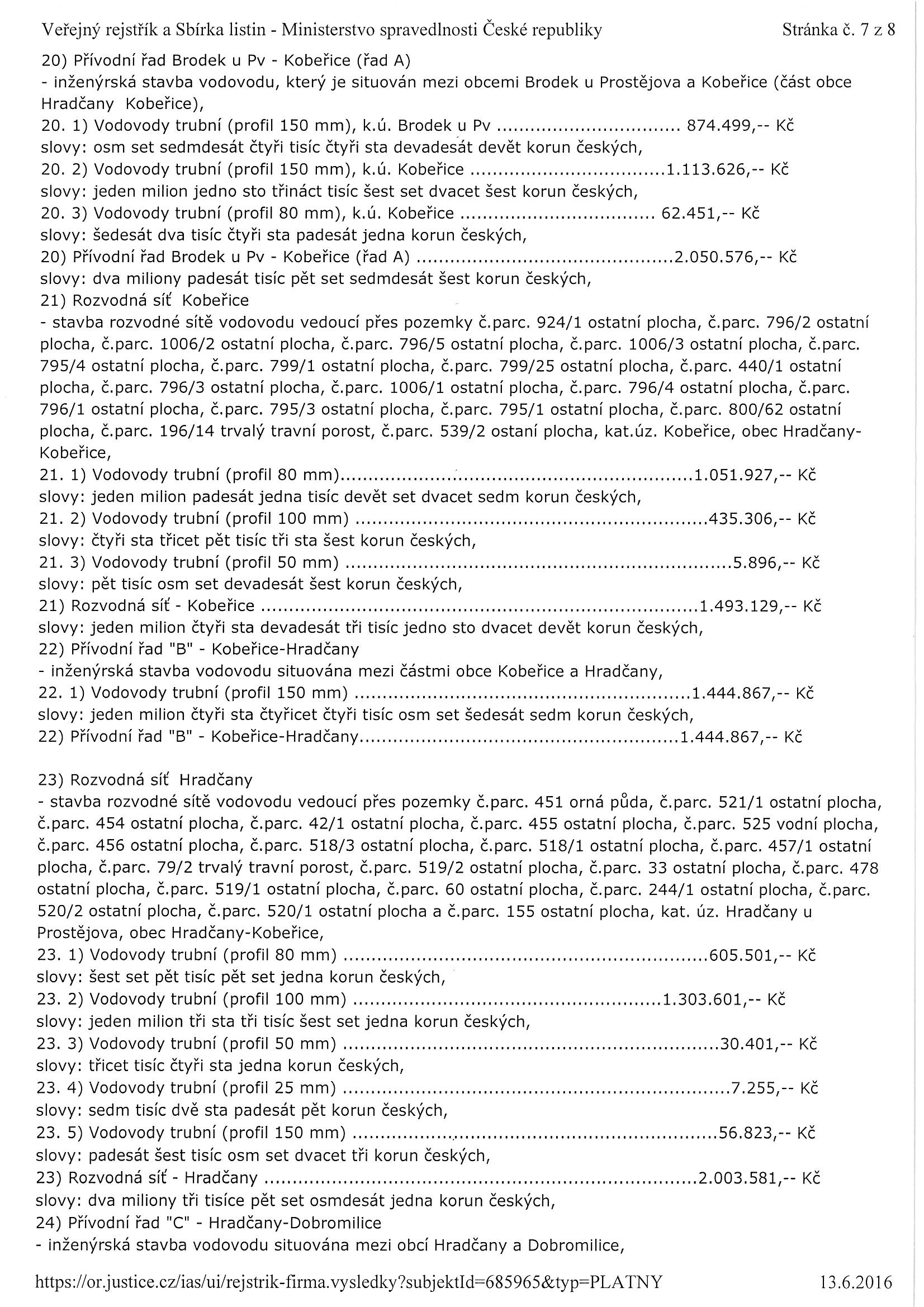 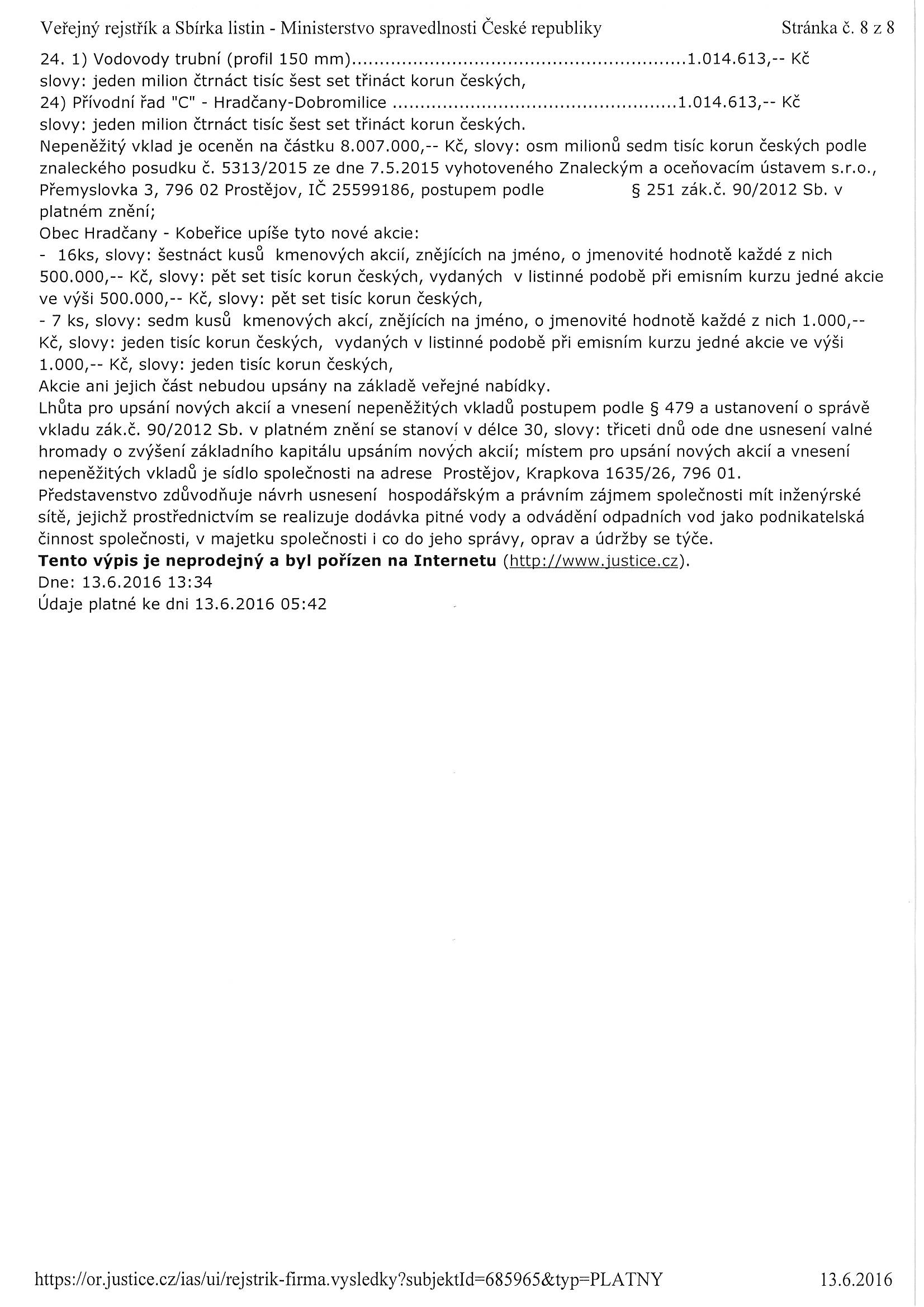 MATERIÁLMATERIÁLMATERIÁLčíslo: pro zasedání  pro zasedání  pro zasedání  pro zasedání  pro zasedání  pro zasedání  Zastupitelstva města Prostějova konané dne 03.04.2017Zastupitelstva města Prostějova konané dne 03.04.2017Zastupitelstva města Prostějova konané dne 03.04.2017Zastupitelstva města Prostějova konané dne 03.04.2017Zastupitelstva města Prostějova konané dne 03.04.2017Zastupitelstva města Prostějova konané dne 03.04.2017Název materiálu:Název materiálu:Schválení prodeje pozemku p.č. 6032/13 v k.ú. ProstějovSchválení prodeje pozemku p.č. 6032/13 v k.ú. ProstějovSchválení prodeje pozemku p.č. 6032/13 v k.ú. ProstějovPředkládá:Předkládá:Rada města ProstějovaRada města ProstějovaRada města ProstějovaMgr. Jiří Pospíšil, náměstek primátorky, v. r. Mgr. Jiří Pospíšil, náměstek primátorky, v. r. Mgr. Jiří Pospíšil, náměstek primátorky, v. r. 